Білім беру ұйымының атауыБілім беру ұйымының атауы№51 гимназия КММ№51 гимназия КММ№51 гимназия КММ№51 гимназия КММ№51 гимназия КММ Пәні: Пәні:БиологияБиологияБиологияБиологияБиологияБөлім:Бөлім:ҚоректенуҚоректенуҚоректенуҚоректенуҚоректенуПедагогтің аты-жөні:Педагогтің аты-жөні:Қартбай Г.ЕҚартбай Г.ЕҚартбай Г.ЕҚартбай Г.ЕҚартбай Г.ЕКүні:Күні:11.11.202111.11.202111.11.202111.11.202111.11.2021Сынып:  8Сынып:  8Қатысушылар саны: Қатысушылар саны: Қатыспағандар саны:Қатыспағандар саны:Қатыспағандар саны:Сабақтың тақырыбы:Сабақтың тақырыбы:Адамның ас қорыту жүйесінің құрлысы Адамның ас қорыту жүйесінің құрлысы Адамның ас қорыту жүйесінің құрлысы Адамның ас қорыту жүйесінің құрлысы Адамның ас қорыту жүйесінің құрлысы Оқу бағдарламасына сәйкес оқыту мақсаты:Оқу бағдарламасына сәйкес оқыту мақсаты:адамның ас қорыту жүйесінің құрылысы мен қызметтері арасындағы өзара байланысты анықтауадамның ас қорыту жүйесінің құрылысы мен қызметтері арасындағы өзара байланысты анықтауадамның ас қорыту жүйесінің құрылысы мен қызметтері арасындағы өзара байланысты анықтауадамның ас қорыту жүйесінің құрылысы мен қызметтері арасындағы өзара байланысты анықтауадамның ас қорыту жүйесінің құрылысы мен қызметтері арасындағы өзара байланысты анықтау Сабақтың  мақсаты Сабақтың  мақсаты-адамның ас қорыту жүйесінің құрылысы  түсіну,қызметтері арасындағы өзара байланысты анықтау-адамның ас қорыту жүйесінің құрылысы  түсіну,қызметтері арасындағы өзара байланысты анықтау-адамның ас қорыту жүйесінің құрылысы  түсіну,қызметтері арасындағы өзара байланысты анықтау-адамның ас қорыту жүйесінің құрылысы  түсіну,қызметтері арасындағы өзара байланысты анықтау-адамның ас қорыту жүйесінің құрылысы  түсіну,қызметтері арасындағы өзара байланысты анықтауБағалау критерийіБағалау критерийі-адамның ас қорыту жүйесінің құрылысы  түсіну-қызметтері арасындағы өзара байланысты анықтау-адамның ас қорыту жүйесінің құрылысы  түсіну-қызметтері арасындағы өзара байланысты анықтау-адамның ас қорыту жүйесінің құрылысы  түсіну-қызметтері арасындағы өзара байланысты анықтау-адамның ас қорыту жүйесінің құрылысы  түсіну-қызметтері арасындағы өзара байланысты анықтау-адамның ас қорыту жүйесінің құрылысы  түсіну-қызметтері арасындағы өзара байланысты анықтауСабақтың барысыСабақтың барысыСабақтың барысыСабақтың барысыСабақтың барысыСабақтың барысыСабақтың барысыСабақтың кезеңі//уақытыПедагогтің әрекетіПедагогтің әрекетіОқушының әрекетіОқушының әрекетіБағалауРесурстарҰйымдастыру Өзін-өзі тексеруӨткен білімді еске түсіруЖаңа білімБекітуКері байланысАмандасу, оқушыларды түгендеу (Сабаққа психологиялық көңіл-күй)ТЖ «5 сұрақ әдісі»    Оқушылар  топ болып келесі топқа сұрақ қояды.Ой қозғауЖаңа тақырыпқа байланысты  видео көрсетіледі.ЖЖ «Көр, тап, анықта» әдісі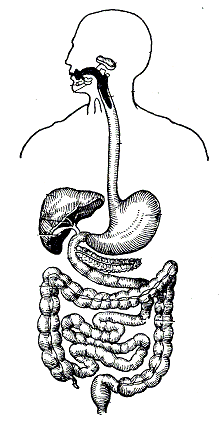                   Сурет 3.13.1 cуретте көрсетіп белгілеңіз.(а)   асқорыту жүйесінің қарын сөлін бөлетін мүшесі (b) жұтқыншақ пен қарынды байланыстыратын асқорыту мүшесі  (c) аш ішекте жүретін процесс_______________________________________________________________________(d) майдың ыдырайтын орныЖЖ  «Сәйкестікті тап» Асқорыту мүшелеріне олардың қызметтерін сәйкестендіреді.ЖЖ «Жалғасын тап» әдісіАсқорытуға қатысатын бездердің қызметтерін жазыңыз.Сілекей бездері-Бауыр-Ұйқы безі-Қарын, ішек бездері - Үй тапсырмасы Тақырыпты оқып келуБілмеймін ТүсінемінБарлығына көмектесімін 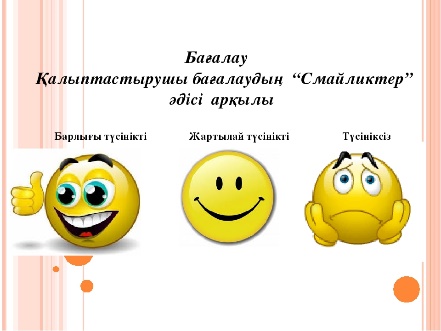 Амандасу, оқушыларды түгендеу (Сабаққа психологиялық көңіл-күй)ТЖ «5 сұрақ әдісі»    Оқушылар  топ болып келесі топқа сұрақ қояды.Ой қозғауЖаңа тақырыпқа байланысты  видео көрсетіледі.ЖЖ «Көр, тап, анықта» әдісі                  Сурет 3.13.1 cуретте көрсетіп белгілеңіз.(а)   асқорыту жүйесінің қарын сөлін бөлетін мүшесі (b) жұтқыншақ пен қарынды байланыстыратын асқорыту мүшесі  (c) аш ішекте жүретін процесс_______________________________________________________________________(d) майдың ыдырайтын орныЖЖ  «Сәйкестікті тап» Асқорыту мүшелеріне олардың қызметтерін сәйкестендіреді.ЖЖ «Жалғасын тап» әдісіАсқорытуға қатысатын бездердің қызметтерін жазыңыз.Сілекей бездері-Бауыр-Ұйқы безі-Қарын, ішек бездері - Үй тапсырмасы Тақырыпты оқып келуБілмеймін ТүсінемінБарлығына көмектесімін сұраққа жауап бередіоқушылар берілген тапсырманы орындайдыТапсырманы орындайдытапсырманы орындайдысабақта алған білім  деңгейін смайликтерге орналастырадысұраққа жауап бередіоқушылар берілген тапсырманы орындайдыТапсырманы орындайдытапсырманы орындайдысабақта алған білім  деңгейін смайликтерге орналастырадыМадақтауҚол шапалақ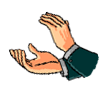 Мадақтауhttp://smk.edu.kz/Attach/FileDownload/9b343f00-5c94-483a-a940-904357164cacҚима қағаздарҚима қағаздарслайд